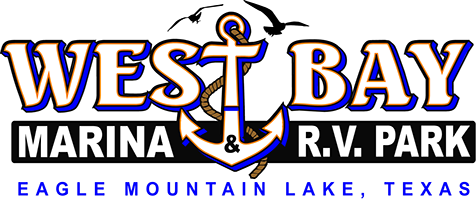 BOAT RENTAL2012 SUNTRACKER PONTOON BOAT WITH 60HP MERCURY OUTBOARD½ DAY (FOUR HOURS) $275 PLUS $30 PER ENGINE HOUR PLUS TAXFULL DAY (EIGHT HOURS) $475 PLUS $30 PER ENGINE HOUR PLUS TAX10 PEOPLE2013 LOWE PONTOON BOAT WITH 90HP MERCURY OUTBOARD½ DAY (FOUR HOURS) $275 PLUS $40 PER ENGINE HOUR PLUS TAXFULL DAY (EIGHT HOURS) $475 PLUS $40 PER ENGINE HOUR PLUS TAX10 PEOPLE2016 LOWE PONTOON BOAT WITH 115HP MERCURY OUTBOARD½ DAY (FOUR HOURS) $275 PLUS $45 PER ENGINE HOUR PLUS TAXFULL DAY (EIGHT HOURS) $475 PLUS $45 PER ENGINE HOUR PLUS TAX10 PEOPLE 2010 TROPHY 175 BASS BOAT WITH 115HP YAMAHA OUTBOARD½ DAY (FOUR HOURS) $225 PLUS $35 PER ENGINE HOUR PLUS TAXFULL DAY (EIGHT HOURS) $375 PLUS $35 PER ENGINE HOUR PLUS TAX6 PEOPLE PARTIAL LIST OF RULES & POLICIES*MUST BE AT LEAST 25 YEARS OF AGE AND POSSESS A VALID DRIVERS LICENSE TO RENT AND/OR OPERATE THE VESSEL*LIFE JACKETS ARE PROVIDED*SORRY, NO PETS OF ANY KIND ARE ALLOWED ON VESSEL*TOTAL RENTAL CHARGES ARE SUBJECT TO SALES TAX*FUEL IS INCLUDED IN THE RATE MATRIX*MUST HAVE A VALID CREDIT CARD TO RENT THE VESSEL*TOWING OF ANYTHING IS NOT PERMITTED.  THAT INCLUDES SKIERS, TUBES, ETC.*A $250 DEPOSIT IS REQUIRED TO RESERVE A TIME/DATE.  SHOULD THE RESERVATION NOT BE CANCELLED AT LEAST 72 HOURS IN ADVANCE (EXCEPT FOR WEATHER RELATED CANCELLATIONS) THE FULL DEPOSIT WILL BE FORFEITED UNLESS WE CAN RENT THE VESSEL FOR THE SAME DAY/TIME*IN THE EVENT OF INCLEMENT WEATHER, DEPOSIT WILL BE MOVED TO ANOTHER DAY/TIME OR REFUNDED*RENTER AND ALL PASSENGERS OVER 17 YOA WILL BE REQUIRED TO SIGN A LIABILITY WAIVER AND RELEASE*RENTER WILL BE RESPONSIBLE FOR ALL DAMAGE TO THE VESSEL AND/OR ITS EQUIPMENT AND A $250 DAMAGE DEPOSIT VIA CREDIT CARD IS REQUIRED.(THIS IS JUST A PARTIAL LIST OF THE RULES AND POLICES WITH REGARDS TO BOAT RENTALS)FOR MORE INFORMATION PLEASE CALL (817) 444-1622